Les homophones S2 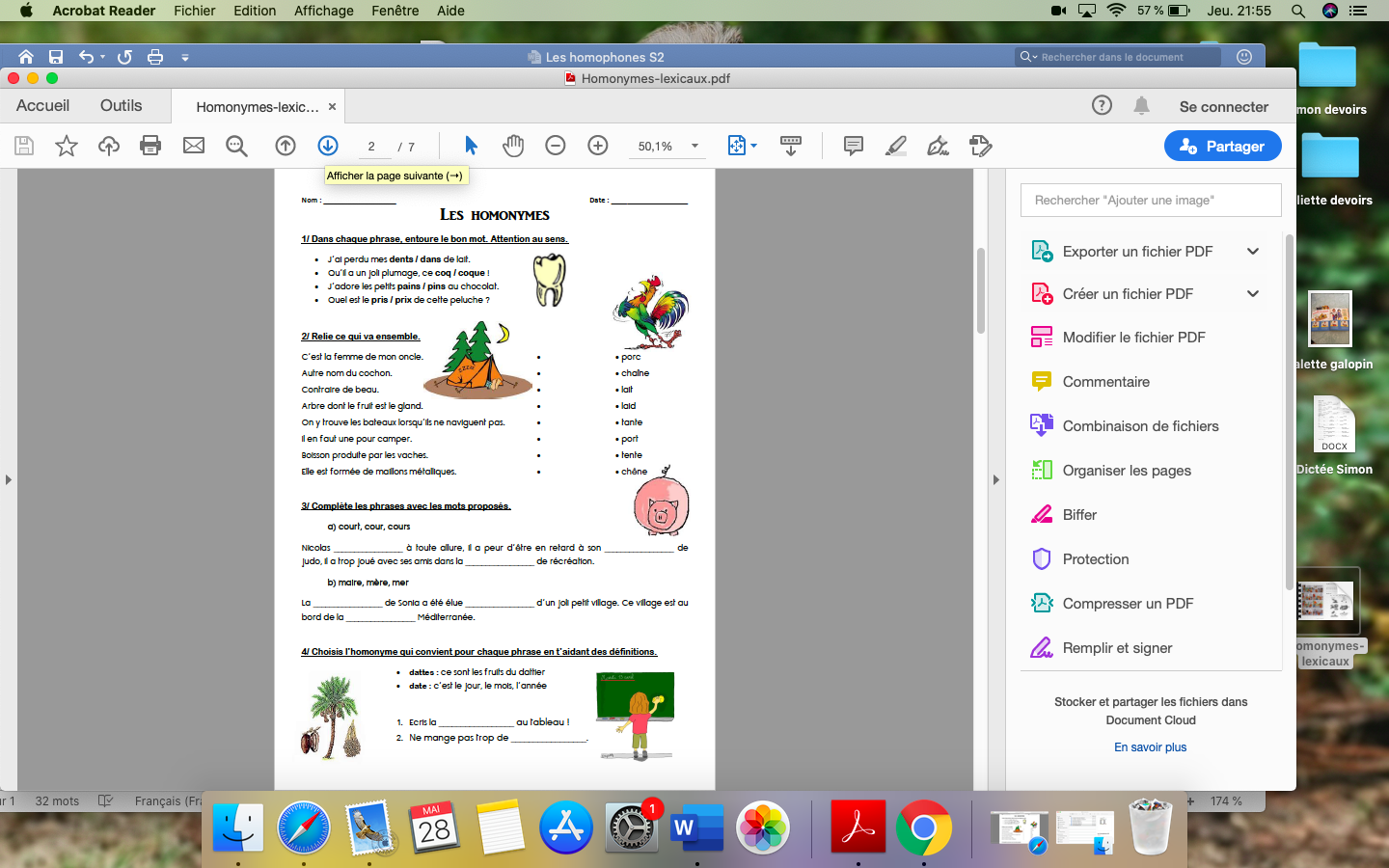 Comment retrouver le bon homophone ?_ Faire remarquer que la mise au féminin ou la recherche d’un mot de la même famille est une aide pour certains mots.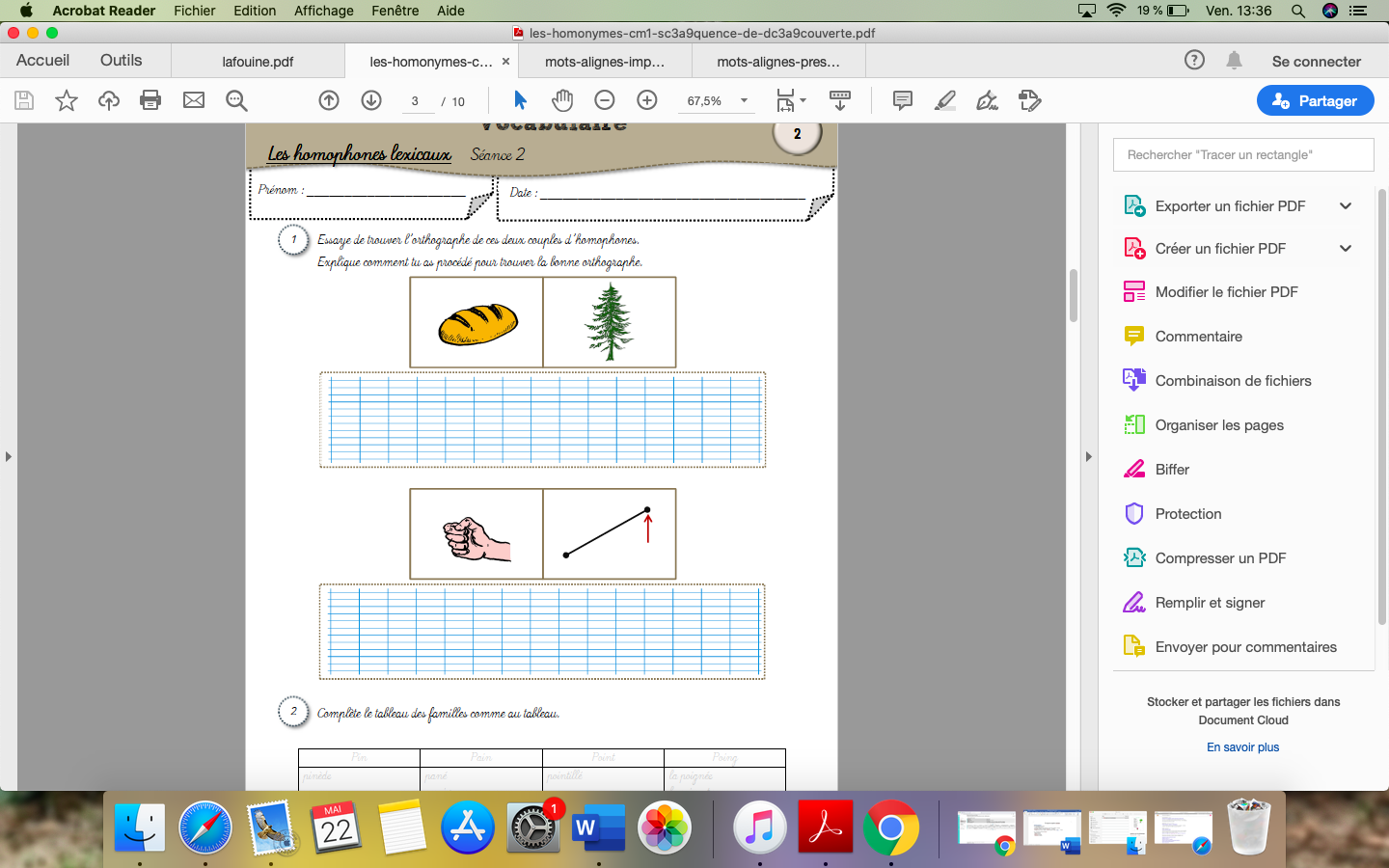 